Утверждено приказом директора МОУ Медянская СШот 06.06.2022 г. №66 о.д.Положениео формах, периодичности и порядке текущего контроля успеваемости и промежуточной аттестации обучающихся с умственной отсталостью (интеллектуальными нарушениями)МОУ Медянская СШОбщие положенияНастоящее «Положение о формах, периодичности и порядке текущего контроля успеваемости и промежуточной аттестации обучающихся сумственной отсталостью» (далее — Положение) является локальным актом МОУ Медянская СШ, регулирующим порядок, периодичность, систему оценок и формы проведения текущей и промежуточной аттестацииобучающихся с умственной отсталостью (интеллектуальными нарушениями).Настоящее Положение разработано в соответствии:с Законом РФ	«Об образовании в Российской Федерации» №273-ФЗ от 29.12.2012.г.;приказ Минпросвещения России от 22.03.2021 №115 «Об утверждении Порядка организации и осуществления образовательной деятельности поосновным общеобразовательным программам – образовательным программам начального общего, основного общего и среднего общего образования»;федеральным государственным образовательным стандартом образования обучающихся с умственной отсталостью (интеллектуальными нарушениями) (приказ Минобрнауки РФ №1599 от 19.12.2014 г.);примерной адаптированной основной общеобразовательной программой образования обучающихся с умственной отсталостью (интеллектуальными нарушениями)адаптированной основной общеобразовательной программой образования обучающихся с легкой умственной отсталостью (интеллектуальныминарушениями) (приказ директора по МОУ Медянская СШ от 27.05.2022 г.№60 о.д.)Основной задачей промежуточной аттестации и текущей оценки знаний является выявление освоения личностных и предметных результатовобучающихся в соответствии с требованиями адаптированной основной общеобразовательной программы.Личностные результаты освоения адаптированной основнойобщеобразовательной программы включают индивидуально-личностные исоциальные (жизненные) компетенции обучающегося, социально значимые ценностные установки, представленные в федеральном государственном образовательном стандарте образования обучающихся с умственной отсталостью (интеллектуальными нарушениями).Предметные результаты освоения АООП образования включают освоенные обучающимися знания и умения, специфичные для каждой предметной области, готовность их применения.Для обучающихся по адаптированной основной общеобразовательной программе определены два уровня овладения предметными результатами:минимальный и достаточный. Минимальный уровень является обязательным для большинства обучающихся с умственной отсталостью(интеллектуальными нарушениями).В первом классе исключается система балльного (отметочного) оценивания, допускается лишь словесная объяснительная оценка. Результаты продвижения учащихся в развитии определяются один раз в полугодие наоснове анализа выполнения заданий практического содержания, результатов продуктивной деятельности.Оценка предметных результатов начинается со 2 класса, в тот период, когда у обучающихся будут сформированы некоторые начальные навыки чтения, письма и счета.Система оценивания предметных результатовОсновными критериями оценки планируемых предметных результатов являются следующие:соответствие / несоответствие науке и практике;полнота и надежность усвоения;самостоятельность применения усвоенных знаний.Усвоенные предметные результаты оцениваются с точки зрения достовер- ности как «верные» или «неверные». Критерий «верно» / «неверно»(правильность выполнения задания) свидетельствует о частотности допущения тех или иных ошибок, возможных причинах их появления, способах их предупреждения или преодоления.По критерию полноты предметные результаты оцениваются как полные, частично полные и неполные.Самостоятельность выполнения заданий оценивается с позиции наличия / отсутствия помощи и ее видов:задание выполнено полностью самостоятельно;выполнено по словесной инструкции;выполнено с опорой на образец;задание не выполнено при оказании различных видов помощи.Оценка деятельности учащихся производится по 4- балльной системе: 5 (отлично), 4 (хорошо), 3 (удовлетворительно), 2 (неудовлетворительно).В текущей оценочной деятельности результаты, продемонстрированные учеником, соотносятся с оценками:«2» («неудовлетворительно»), если учащиеся выполняют верно менее 35% заданий;«3» («удовлетворительно»), если обучающиеся верно выполняют от 35% до 50% заданий;«4» («хорошо») ― от 51% до 65% заданий;«5» («очень хорошо» (отлично)) свыше 65%.Формами текущего контроля успеваемости могут быть оценка устных ответов обучающихся, самостоятельной, практической и контрольной работы, тематических тестирований, творческих работ.Оценка устного ответа обучающегося, письменные, практические, самостоятельные, контрольные и другие виды работ обучающихся сумственной отсталостью оцениваются по 4-балльной системе, выставляются в классный и электронный журналы.Контрольные работы начинают проводиться со второго класса.В один рабочий день проводится только одна контрольная работа.В апреле-мае проводится промежуточная аттестация обучающихся 2-9 классов по всем предметам учебного плана.Формами промежуточной аттестации для обучающихся 2-9 классовявляются: контрольное списывание, контроль техники чтения, контрольная работа, собеседование, творческая работа (рисунок), сдача нормативов, выставка поделок, практическая работа, тестирование.При проведении работ промежуточной аттестации предусматривается проведение их не более одной в день.Итоги промежуточной аттестации обсуждаются на заседании педагогического совета.В 1 классе в период безотметочного обучения динамика освоенияадаптированной основной общеобразовательной программы отслеживается через проведение мониторинга на середину и конец учебного года.Отметки по каждому учебному предмету учебного плана во 2-9 классах выставляются за четверть.Коррекционные курсы и ритмика оцениваются качественно.Система оценивания личностных результатовОценивание личностных результатов обучающихся происходит всоответствии с программой оценки личностных результатов, представленной в адаптированной основной общеобразовательной программе образованияобучающихся с легкой умственной отсталостью (интеллектуальными нарушениями)Программа оценки включает:полный перечень личностных результатов, прописанных в тексте ФГОС, которые выступают в качестве критериев оценки социальной (жизненной) компетенции учащихся.перечень параметров и индикаторов оценки каждого результата.систему бальной оценки результатов;документы, в которых отражаются индивидуальные результаты каждого обучающегося;материалы для проведения процедуры оценки личностных результатов.Личностные результаты оцениваются комплексно по единой системе от 0 до 5 баллов:0 баллов ― представление (навык, действие) отсутствует, обучающийся не понимает его смысла, не включается в процесс выполнения вместе с учителем; 1 балл ― имеется элементарное представление, смысл действия понимает,связывает с конкретной ситуацией, выполняет действие только по прямому указанию учителя, при необходимости требуется оказание помощи;2 балла ― преимущественно применяет знание (действие) по указанию учителя, в отдельных ситуациях способен применить его самостоятельно; 3 балла ― способен самостоятельно применять знания (действия) вопределенных ситуациях, нередко допускает ошибки, которые исправляет по прямому указанию учителя;4 балла ― способен самостоятельно применять знания (действие), но иногда допускает ошибки, которые исправляет по замечанию учителя;5 баллов ― самостоятельно применяет знания (действия) в любой ситуации.Результаты оценки личностных достижений заносятся в индивидуальный дневник сопровождения, что позволяет не только представить полную картину динамики целостного развития ребенка, но и отследить наличие или отсутствие изменений по отдельным жизненным компетенциям.Принято решением педагогического совета	Протокол от 31.05.2022 №7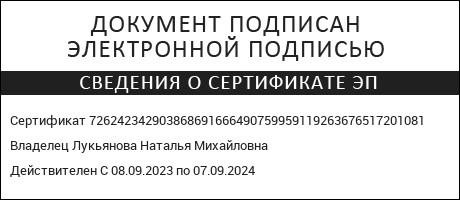 